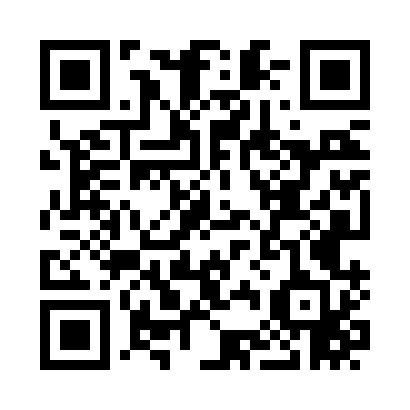 Prayer times for Number Eight, Missouri, USAMon 1 Jul 2024 - Wed 31 Jul 2024High Latitude Method: Angle Based RulePrayer Calculation Method: Islamic Society of North AmericaAsar Calculation Method: ShafiPrayer times provided by https://www.salahtimes.comDateDayFajrSunriseDhuhrAsrMaghribIsha1Mon4:105:461:145:128:4210:182Tue4:115:471:145:128:4210:183Wed4:125:471:155:128:4210:174Thu4:125:481:155:128:4210:175Fri4:135:491:155:138:4110:166Sat4:145:491:155:138:4110:167Sun4:155:501:155:138:4110:158Mon4:165:501:155:138:4010:159Tue4:175:511:165:138:4010:1410Wed4:185:521:165:138:4010:1311Thu4:195:521:165:138:3910:1312Fri4:205:531:165:138:3910:1213Sat4:215:541:165:138:3810:1114Sun4:225:551:165:138:3810:1015Mon4:235:551:165:138:3710:0916Tue4:245:561:165:138:3610:0917Wed4:255:571:165:138:3610:0818Thu4:265:581:175:138:3510:0719Fri4:275:591:175:138:3410:0620Sat4:285:591:175:128:3410:0421Sun4:296:001:175:128:3310:0322Mon4:316:011:175:128:3210:0223Tue4:326:021:175:128:3110:0124Wed4:336:031:175:128:3010:0025Thu4:346:041:175:128:309:5926Fri4:366:041:175:118:299:5727Sat4:376:051:175:118:289:5628Sun4:386:061:175:118:279:5529Mon4:396:071:175:118:269:5330Tue4:416:081:175:108:259:5231Wed4:426:091:175:108:249:51